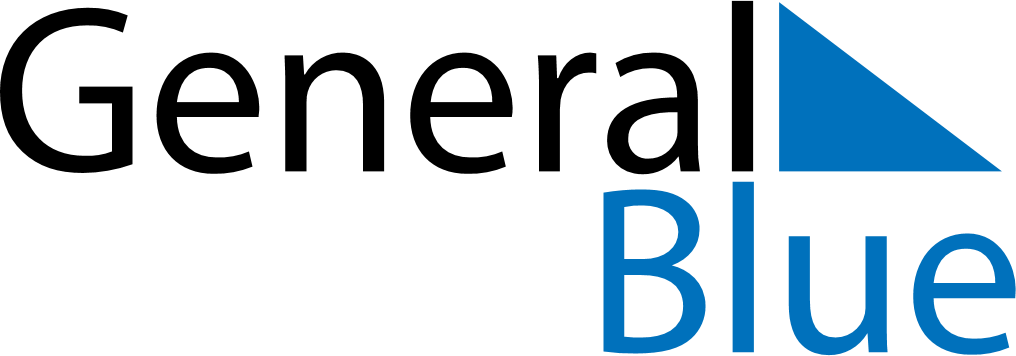 June 2024June 2024June 2024June 2024June 2024June 2024June 2024Tjome, Vestfold og Telemark, NorwayTjome, Vestfold og Telemark, NorwayTjome, Vestfold og Telemark, NorwayTjome, Vestfold og Telemark, NorwayTjome, Vestfold og Telemark, NorwayTjome, Vestfold og Telemark, NorwayTjome, Vestfold og Telemark, NorwaySundayMondayMondayTuesdayWednesdayThursdayFridaySaturday1Sunrise: 4:15 AMSunset: 10:16 PMDaylight: 18 hours and 1 minute.23345678Sunrise: 4:14 AMSunset: 10:18 PMDaylight: 18 hours and 4 minutes.Sunrise: 4:13 AMSunset: 10:20 PMDaylight: 18 hours and 6 minutes.Sunrise: 4:13 AMSunset: 10:20 PMDaylight: 18 hours and 6 minutes.Sunrise: 4:11 AMSunset: 10:21 PMDaylight: 18 hours and 9 minutes.Sunrise: 4:10 AMSunset: 10:23 PMDaylight: 18 hours and 12 minutes.Sunrise: 4:09 AMSunset: 10:24 PMDaylight: 18 hours and 14 minutes.Sunrise: 4:08 AMSunset: 10:25 PMDaylight: 18 hours and 16 minutes.Sunrise: 4:08 AMSunset: 10:27 PMDaylight: 18 hours and 19 minutes.910101112131415Sunrise: 4:07 AMSunset: 10:28 PMDaylight: 18 hours and 21 minutes.Sunrise: 4:06 AMSunset: 10:29 PMDaylight: 18 hours and 22 minutes.Sunrise: 4:06 AMSunset: 10:29 PMDaylight: 18 hours and 22 minutes.Sunrise: 4:05 AMSunset: 10:30 PMDaylight: 18 hours and 24 minutes.Sunrise: 4:05 AMSunset: 10:31 PMDaylight: 18 hours and 26 minutes.Sunrise: 4:04 AMSunset: 10:32 PMDaylight: 18 hours and 27 minutes.Sunrise: 4:04 AMSunset: 10:33 PMDaylight: 18 hours and 28 minutes.Sunrise: 4:04 AMSunset: 10:33 PMDaylight: 18 hours and 29 minutes.1617171819202122Sunrise: 4:03 AMSunset: 10:34 PMDaylight: 18 hours and 30 minutes.Sunrise: 4:03 AMSunset: 10:35 PMDaylight: 18 hours and 31 minutes.Sunrise: 4:03 AMSunset: 10:35 PMDaylight: 18 hours and 31 minutes.Sunrise: 4:03 AMSunset: 10:35 PMDaylight: 18 hours and 31 minutes.Sunrise: 4:03 AMSunset: 10:35 PMDaylight: 18 hours and 32 minutes.Sunrise: 4:03 AMSunset: 10:36 PMDaylight: 18 hours and 32 minutes.Sunrise: 4:03 AMSunset: 10:36 PMDaylight: 18 hours and 32 minutes.Sunrise: 4:04 AMSunset: 10:36 PMDaylight: 18 hours and 32 minutes.2324242526272829Sunrise: 4:04 AMSunset: 10:36 PMDaylight: 18 hours and 32 minutes.Sunrise: 4:05 AMSunset: 10:36 PMDaylight: 18 hours and 31 minutes.Sunrise: 4:05 AMSunset: 10:36 PMDaylight: 18 hours and 31 minutes.Sunrise: 4:05 AMSunset: 10:36 PMDaylight: 18 hours and 31 minutes.Sunrise: 4:06 AMSunset: 10:36 PMDaylight: 18 hours and 30 minutes.Sunrise: 4:06 AMSunset: 10:36 PMDaylight: 18 hours and 29 minutes.Sunrise: 4:07 AMSunset: 10:35 PMDaylight: 18 hours and 28 minutes.Sunrise: 4:08 AMSunset: 10:35 PMDaylight: 18 hours and 27 minutes.30Sunrise: 4:09 AMSunset: 10:34 PMDaylight: 18 hours and 25 minutes.